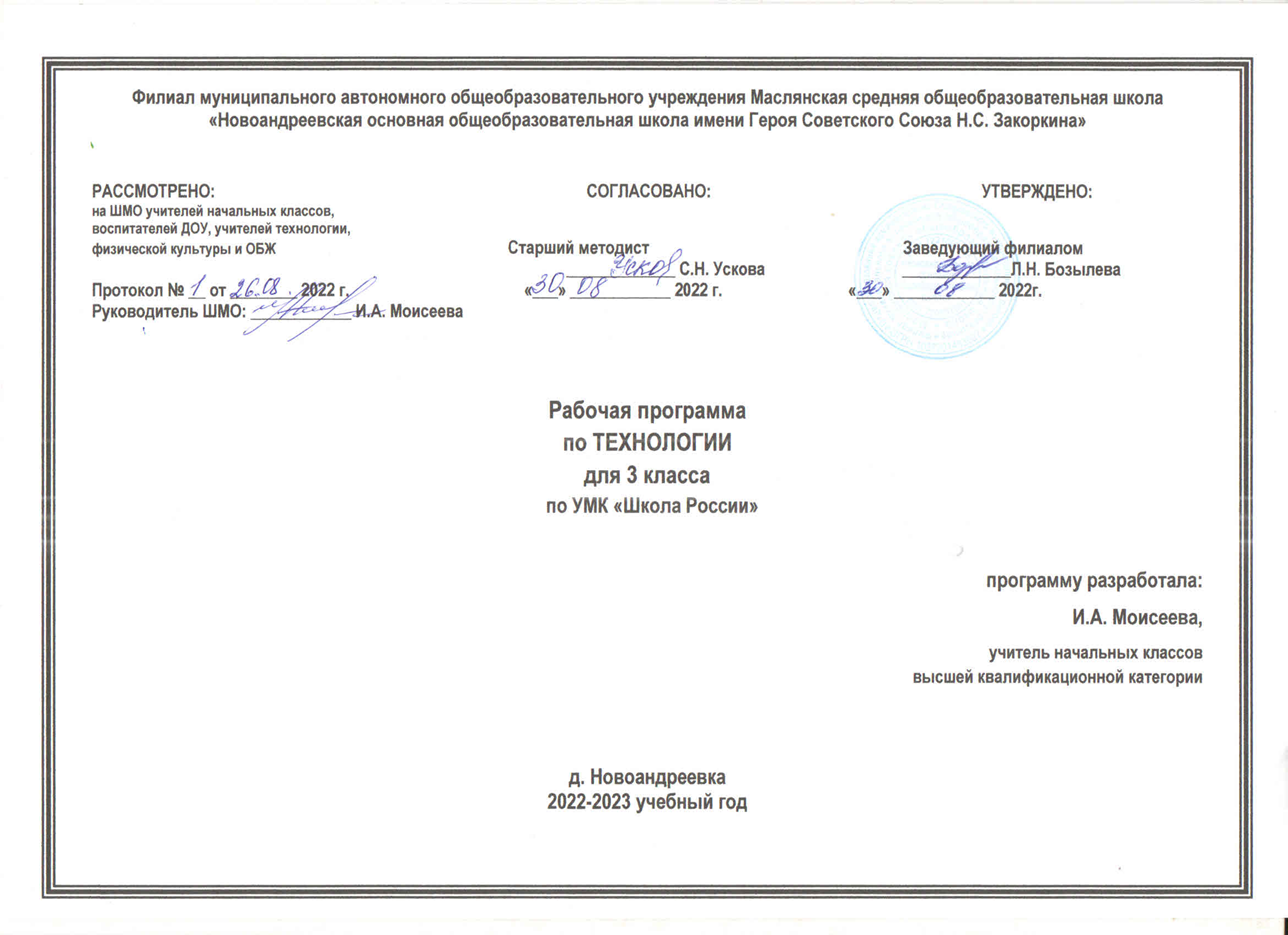 ПОЯСНИТЕЛЬНАЯ ЗАПИСКАРабочая программа по предмету «Окружающий мир» на уровне начального общего образования составлена на основе требований к результатам освоения основной образовательной программы начального общего образования, представленных в Федеральном государственном образовательном стандарте начального общего образования, Примерной программы воспитания, а также с учётом историко-культурного стандарта.Изучение предмета «Окружающий мир», интегрирующего знания о природе, предметном мире, обществе и взаимодействии людей в нём, соответствует потребностям и интересам детей младшего школьного возраста и направлено на достижение следующих целей:формирование целостного взгляда на мир, осознание места в нём человека на основе целостного взгляда на окружающий мир (природную и социальную среду обитания); освоение естественнонаучных, обществоведческих, нравственно этических понятий, представленных в содержании данного учебного предмета; развитие умений и навыков применять полученные знания в реальной учебной и жизненной практике, связанной  как с поисково-исследовательской деятельностью (наблюдения, опыты, трудовая деятельность), так и с творческим использованием приобретённых знаний в речевой, изобразительной, художественной деятельности; духовно-нравственное развитие и воспитание личности гражданина России, понимание своей принадлежности к Российскому государству, определённому этносу; проявление уважения к истории, культуре, традициям народов РФ; освоение младшими школьниками мирового культурного опыта по созданию общечеловеческих ценностей, законов и правил построения взаимоотношений в социуме; обогащение духовного богатства обучающихся; развитие способности ребёнка к социализации на основе принятия гуманистических норм жизни, приобретение опыта эмоционально-положительного отношения к природе в соответствии с экологическими нормами поведения; становление навыков повседневного проявления культуры общения, гуманного отношения к людям, уважительного отношения к их взглядам, мнению и индивидуальностиЦентральной идеей конструирования содержания и планируемых результатов обучения является раскрытие роли человека в природе и обществе, ознакомление с правилами поведения в среде обитания и освоение общечеловеческих ценностей взаимодействия в системах «Человек и природа», «Человек и общество», «Человек и другие люди», «Человек и познание». Важнейшей составляющей всех указанных систем является содержание, усвоение которого гарантирует формирование у обучающихся навыков здорового и безопасного образа жизни на основе развивающейся способности предвидеть результаты своих поступков и оценки возникшей ситуации.  Отбор содержания курса «Окружающий мир» осуществлён на основе следующих ведущих идей:раскрытие роли человека в природе и обществе; освоение общечеловеческих ценностей взаимодействия в системах «Человек и природа», «Человек и общество», «Человек и другие люди», «Человек и его самость», «Человек и познание».Общее число часов, отведённых на изучение курса «Окружающий мир», — 270 ч (два часа в неделю в каждом классе): 1 класс — 66 ч, 2 класс — 68 ч, 3 класс — 68 ч, 4 класс — 68 ч.Содержание учебного предмета «ОКРУЖАЮЩИЙ МИР» 3 КЛАССЧеловек и обществоОбщество как совокупность людей, которые объединены общей культурой и связаны друг с другом совместной деятельностью во имя общей цели. Наша Родина — Российская Федерация. Уникальные памятники культуры России, родного края. Государственная символика Российской Федерации и своего региона. Города Золотого кольца России. Народы России. Уважение к культуре, традициям своего народа и других народов, государственным символам России.Семья — коллектив близких, родных людей. Семейный бюджет, доходы и расходы семьи.  Уважение к семейным ценностям.Правила нравственного поведения в социуме. Внимание, уважительное отношение к людям с ограниченными возможностями здоровья, забота о них.Значение труда в жизни человека и общества.   Трудолюбие как общественно значимая ценность в культуре народов России. Особенности труда людей родного края, их профессии.Страны и народы мира. Памятники природы и культуры — символы стран, в которых они находятся.Человек и природаМетоды изучения природы. Карта мира. Материки и части света. Вещество. Разнообразие веществ в окружающем мире.Примеры веществ: соль, сахар, вода, природный газ. Твёрдые тела, жидкости, газы. Простейшие практические работы с веществами, жидкостями, газами. Воздух — смесь газов.  Свойства воздуха. Значение воздуха для растений, животных, человека. Вода.  Свойства воды.  Состояния воды, её распространение в природе, значение для живых организмов и хозяйственной жизни человека. Круговорот воды в природе. Охрана воздуха, воды. Горные породы и минералы. Полезные ископаемые, их значение в хозяйстве человека, бережное отношение людей к полезным ископаемым. Полезные ископаемые родного края (2—3 примера).   Почва, её состав, значение для живой природы и хозяйственной жизни человека.Первоначальные представления о бактериях. Грибы: строение шляпочных грибов. Грибы съедобные и несъедобные. Разнообразие растений. Зависимость жизненного цикла организмов от условий окружающей среды. Размножение и развитие растений. Особенности питания и дыхания растений. Роль растений в природе и жизни людей, бережное отношение человека к растениям.  Условия, необходимые для жизни растения (свет, тепло, воздух, вода). Наблюдение роста растений, фиксация изменений. Растения родного края, названия и краткая характеристика на основе наблюдений. Охрана растений.Разнообразие животных. Зависимость жизненного цикла организмов от условий окружающей среды. Размножение и развитие животных (рыбы, птицы, звери). Особенности питания животных. Цепи питания. Условия, необходимые для жизни животных (воздух, вода, тепло, пища). Роль животных в природе и жизни людей, бережное отношение человека к животным. Охрана животных. Животные родного края, их названия, краткая характеристика на основе наблюдений.Природные сообщества: лес, луг, пруд. Взаимосвязи в природном сообществе: растения — пища и укрытие для животных; животные — распространители плодов  и  семян  растений. Влияние человека на природные сообщества. Природные сообщества родного края (2—3 примера на основе наблюдений). Правила нравственного поведения в природных сообществах.Человек — часть природы. Общее представление о строении тела человека. Системы органов (опорно-двигательная, пищеварительная, дыхательная, кровеносная, нервная, органы чувств), их роль в жизнедеятельности организма. Гигиена отдельных органов и систем органов человека. Измерение температуры тела человека, частоты пульса.Правила безопасной жизниЗдоровый образ жизни: двигательная активность (утренняя зарядка, динамические паузы), закаливание и профилактика заболеваний. Забота о здоровье и безопасности окружающих людей. Безопасность во дворе жилого дома (правила перемещения внутри двора и пересечения дворовой проезжей части, безопасные зоны электрических, газовых, тепловых подстанций и других опасных объектов инженерной инфраструктуры жилого дома, предупреждающие знаки безопасности). Правила безопасного поведения пассажира железнодорожного, водного и авиатранспорта (правила безопасного поведения на вокзалах и в аэропортах, безопасное поведение в вагоне, на борту самолёта, судна; знаки безопасности). Безопасность в Интернете (ориентирование в признаках мошеннических действий, защита персональной информации, правила коммуникации в мессенджерах и социальных группах) в условиях контролируемого доступа в Интернет. Универсальные учебные действия.Познавательные универсальные учебные действия:проводить несложные наблюдения в природе (сезонные изменения, поведение животных) по предложенному и самостоятельно составленному плану; на основе результатов совместных с одноклассниками наблюдений (в парах, группах) делать выводы; устанавливать зависимость между внешним видом, особенностями поведения и условиями жизни животного; определять (в процессе рассматривания объектов и явлений) существенные признаки и отношения между объектами и явлениями; моделировать цепи питания в природном сообществе; различать понятия «век», «столетие», «историческое время»; соотносить историческое событие с датой (историческим периодом).Работа с информацией:понимать, что работа с моделями Земли (глобус, карта) может дать полезную и интересную информацию о природе нашей планеты; находить на глобусе материки и океаны, воспроизводить их названия; находить на карте нашу страну, столицу, свой регион; читать несложные планы, соотносить условные обозначения с изображёнными объектами; находить по предложению учителя информацию в разных источниках — текстах, таблицах, схемах, в том числе в Интернете (в условиях контролируемого входа);соблюдать правила безопасности при работе в информационной среде. Коммуникативные универсальные учебные действия:ориентироваться в понятиях, соотносить понятия и термины с их краткой характеристикой:понятия и термины, связанные с социальным миром (безопасность, семейный бюджет, памятник культуры); понятия и термины, связанные с миром природы (планета, материк, океан, модель Земли, царство природы, природное сообщество, цепь питания, Красная книга); понятия и термины, связанные с безопасной жизнедеятельностью (знаки дорожного движения, дорожные ловушки, опасные ситуации, предвидение).описывать (характеризовать) условия жизни на Земле;на основе сравнения объектов природы описывать схожие, различные, индивидуальные признаки; приводить примеры, кратко характеризовать представителей разных царств природы; называть признаки (характеризовать) животного (растения) как живого организма; описывать (характеризовать) отдельные страницы истории нашей страны (в пределах изученного).Регулятивные универсальные учебные действия:планировать шаги по решению учебной задачи, контролировать свои действия (при небольшой помощи учителя); устанавливать причину возникающей трудности или ошибки, корректировать свои действия.Совместная деятельность:участвуя в совместной деятельности, выполнять роли руководителя (лидера), подчинённого; справедливо оценивать результаты деятельности участников, положительно реагировать на советы и замечания в свой адрес; выполнять правила совместной деятельности, признавать право другого человека иметь собственное суждение, мнение; самостоятельно разрешать возникающие конфликты с учётом этики общения. Планируемые результаты освоения учебного предмета «ОКРУЖАЮЩИЙ МИР» 3 КЛАССИзучение предмета "Окружающий мир" на уровне начального общего образования направлено на достижение обучающимися личностных, метапредметных и предметных результатов освоения учебного предмета.ЛИЧНОСТНЫЕ РЕЗУЛЬТАТЫЛичностные результаты изучения предмета «Окружающий мир» характеризуют готовность обучающихся руководствоваться традиционными российскими социокультурными и духовно-нравственными ценностями, принятыми в обществе правилами и нормами поведения и должны отражать приобретение первоначального опыта деятельности обучающихся, в части:Гражданско-патриотического воспитания:становление ценностного отношения к своей Родине — России; понимание особой роли многонациональной России в современном мире; осознание своей этнокультурной и российской гражданской идентичности, принадлежности к российскому народу, к своей национальной общности; сопричастность к прошлому, настоящему и будущему своей страны и родного края; проявление интереса к истории и многонациональной культуре своей страны, уважения к своему и другим народам; первоначальные представления о человеке как члене общества, осознание прав и ответственности человека как члена общества.Духовно-нравственного воспитания:проявление культуры общения, уважительного отношения к людям, их взглядам, признанию их индивидуальности; принятие существующих в обществе нравственно-этических норм поведения и правил межличностных отношений, которые строятся на проявлении гуманизма, сопереживания, уважения и доброжелательности; применение правил совместной деятельности, проявление способности договариваться, неприятие любых форм поведения, направленных на причинение физического и морального вреда другим людям.Эстетического воспитания:понимание особой роли России в развитии общемировой художественной культуры, проявление уважительного отношения, восприимчивости и интереса к разным видам искусства, традициям и творчеству своего и других народов; использование полученных знаний в продуктивной и преобразующей деятельности, в разных видах художественной деятельности.Физического воспитания, формирования культуры здоровья и эмоционального благополучия:соблюдение правил организации здорового и безопасного (для себя и других людей) образа жизни; выполнение правил безопасного поведении в окружающей среде (в том числе информационной); приобретение опыта эмоционального отношения к среде обитания, бережное отношение к физическому и психическому здоровью.Трудового воспитания:осознание ценности трудовой деятельности в жизни человека и общества, ответственное потребление и бережное отношение к результатам труда, навыки участия в различных видах трудовой деятельности, интерес к различным профессиям.Экологического воспитания:осознание роли человека в природе и обществе, принятие экологических норм поведения, бережного отношения к природе, неприятие действий, приносящих ей вред.Ценности научного познания:ориентация в деятельности на первоначальные представления о научной картине мира; осознание ценности познания, проявление познавательного интереса, активности, инициативности, любознательности и самостоятельности в обогащении своих знаний, в том числе с использованием различных информационных средств.МЕТАПРЕДМЕТНЫЕ РЕЗУЛЬТАТЫПознавательные универсальные учебные действия:1)  Базовые логические действия:понимать целостность окружающего мира (взаимосвязь природной и социальной среды обитания), проявлять способность ориентироваться в изменяющейся действительности; на основе наблюдений доступных объектов окружающего мира устанавливать связи и зависимости между объектами (часть — целое; причина — следствие; изменения во времени и в пространстве); сравнивать объекты окружающего мира, устанавливать основания для сравнения, устанавливать аналогии; объединять части объекта (объекты) по определённому признаку; определять существенный признак для классификации, классифицировать предложенные объекты; находить закономерности и противоречия в рассматриваемых фактах, данных и наблюдениях на основе предложенного алгоритма; выявлять недостаток информации для решения учебной (практической) задачи на основе предложенного алгоритма2)  Базовые исследовательские действия:проводить (по предложенному и самостоятельно составленному плану или выдвинутому предположению) наблюдения, несложные опыты; проявлять интерес к экспериментам, проводимым под руководством учителя; определять разницу между реальным и желательным состоянием объекта (ситуации) на основе предложенных вопросов; формулировать с помощью учителя цель предстоящей работы, прогнозировать возможное развитие процессов, событий и последствия в аналогичных или сходных ситуациях; моделировать ситуации на основе изученного материала о связях в природе (живая и неживая природа, цепи питания; природные зоны), а также в социуме (лента времени; поведение и его последствия; коллективный труд и его результаты и др. ); проводить по предложенному плану опыт, несложное исследование по установлению особенностей объекта изучения и связей между объектами (часть — целое, причина — следствие); формулировать выводы и подкреплять их доказательствами на основе результатов проведённого наблюдения (опыта, измерения, исследования).3)  Работа с информацией:использовать различные источники для поиска информации, выбирать источник получения информации с учётом учебной задачи; согласно заданному алгоритму находить в предложенном источнике информацию, представленную в явном виде; распознавать достоверную и недостоверную информацию самостоятельно или на основе предложенного учителем способа её проверки; находить и использовать для решения учебных задач текстовую, графическую, аудиовизуальную информацию; читать и интерпретировать графически представленную информацию (схему, таблицу, иллюстрацию); соблюдать правила информационной безопасности в условиях контролируемого доступа в Интернет (с помощью учителя); анализировать и создавать текстовую, видео, графическую, звуковую информацию в соответствии с учебной задачей;фиксировать полученные результаты в текстовой форме (отчёт, выступление, высказывание) и графическом виде (рисунок, схема, диаграмма).Коммуникативные универсальные учебные действия:в процессе диалогов задавать вопросы, высказывать суждения, оценивать выступления участников; признавать возможность существования разных точек зрения; корректно и аргументированно высказывать своё мнение; приводить доказательства своей правоты; соблюдать правила ведения диалога и дискуссии; проявлять уважительное отношение к собеседнику; использовать смысловое чтение для определения темы, главной мысли текста о природе, социальной жизни, взаимоотношениях и поступках людей; создавать устные и письменные тексты (описание, рассуждение, повествование); конструировать обобщения и выводы на основе полученных результатов наблюдений и опытной работы, подкреплять их доказательствами; находить ошибки и восстанавливать деформированный текст об изученных объектах и явлениях природы, событиях социальной жизни; готовить небольшие публичные выступления с возможной презентацией (текст, рисунки, фото, плакаты и др. ) к тексту выступления.Регулятивные универсальные учебные действия:1)  Самоорганизация:планировать самостоятельно или с небольшой помощью учителя действия по решению учебной задачи; выстраивать последовательность выбранных действий и операций.2)  Самоконтроль:осуществлять контроль процесса и результата своей деятельности; находить ошибки в своей работе и устанавливать их причины; корректировать свои действия при необходимости (с небольшой помощью учителя); предвидеть возможность возникновения трудностей и ошибок, предусматривать способы их предупреждения, в том числе в житейских ситуациях, опасных для здоровья и жизни.3)  Самооценка:объективно оценивать результаты своей деятельности, соотносить свою оценку с оценкой учителя; оценивать целесообразность выбранных способов действия, при необходимости корректировать их.Совместная деятельность:понимать значение коллективной деятельности для успешного решения учебной (практической) задачи; активно участвовать в формулировании краткосрочных и долгосрочных целей совместной деятельности (на основе изученного материала по окружающему миру); коллективно строить действия по достижению общей цели: распределять роли, договариваться, обсуждать процесс и результат совместной работы; проявлять готовность руководить, выполнять поручения, подчиняться; выполнять правила совместной деятельности: справедливо распределять и оценивать работу каждого участника; считаться с наличием разных мнений; не допускать конфликтов, при их возникновении мирно разрешать без участия взрослого; ответственно выполнять свою часть работы.ПРЕДМЕТНЫЕ РЕЗУЛЬТАТЫК концу обучения в 3 классе обучающийся научится:различать государственную символику Российской Федерации (гимн, герб, флаг); проявлять уважение к государственным символам России и своего региона; проявлять уважение к семейным ценностям и традициям, традициям своего народа и других народов; соблюдать правила нравственного поведения в социуме; приводить примеры памятников природы, культурных объектов и достопримечательностей родного края; столицы России, городов РФ с богатой историей и культурой; российских центров декоративно-прикладного искусства; проявлять интерес и уважение к истории и культуре народов России; показывать на карте мира материки, изученные страны мира; различать расходы и доходы семейного бюджета; распознавать изученные объекты природы по их описанию, рисункам и фотографиям, различать их в окружающем мире; проводить по предложенному плану или инструкции небольшие опыты с природными объектами с использованием простейшего лабораторного оборудования и измерительных приборов; соблюдать безопасность проведения опытов; группировать изученные объекты живой и неживой природы, проводить простейшую классификацию; сравнивать по заданному количеству признаков объекты живой и неживой природы; описывать на основе предложенного плана изученные объекты и явления природы, выделяя их существенные признаки и характерные свойства; использовать различные источники информации о природе и обществе для поиска и извлечения информации, ответов на вопросы; использовать знания о взаимосвязях в природе, связи человека и природы для объяснения простейших явлений и процессов в природе, организме человека; фиксировать результаты наблюдений, опытной работы, в процессе коллективной деятельности обобщать полученные результаты и делать выводы; создавать по заданному плану собственные развёрнутые высказывания о природе, человеке и обществе, сопровождая выступление иллюстрациями (презентацией); соблюдать правила безопасного поведения пассажира железнодорожного, водного и авиатранспорта; соблюдать периодичность двигательной активности и профилактики заболеваний; соблюдать правила безопасного поведения во дворе жилого дома; соблюдать правила нравственного поведения на природе; безопасно использовать персональные данные в условиях контролируемого доступа в Интернет; ориентироваться в возможных мошеннических действиях при общении в мессенджерах.ТЕМАТИЧЕСКОЕ ПЛАНИРОВАНИЕ учебного предмета «ОКРУЖАЮЩИЙ МИР» 3 КЛАССПРИЛОЖЕНИЕКАЛЕНДАРНО - ТЕМАТИЧЕСКОЕ ПЛАНИРОВАНИЕ УМК «Школа России» Окружающий мир  Плешаков А.А3 класс – 68 часов (2 часа в неделю)УЧЕБНО-МЕТОДИЧЕСКОЕ ОБЕСПЕЧЕНИЕ ОБРАЗОВАТЕЛЬНОГО ПРОЦЕССАОБЯЗАТЕЛЬНЫЕ УЧЕБНЫЕ МАТЕРИАЛЫ ДЛЯ УЧЕНИКАОкружающий мир (в 2 частях), 1 класс /Плешаков А.А., Акционерное общество «Издательство «Просвещение»;Окружающий мир (в 2 частях), 2 класс /Плешаков А.А., Акционерное общество «Издательство «Просвещение»;Окружающий мир (в 2 частях), 3 класс /Плешаков А.А., Акционерное общество «Издательство«Просвещение»;Окружающий мир (в 2 частях), 4 класс /Плешаков А.А., Крючкова Е.А., Акционерное общество«Издательство «Просвещение»МЕТОДИЧЕСКИЕ МАТЕРИАЛЫ ДЛЯ УЧИТЕЛЯПоурочные разработки по курсу Окружающий мир к УМК А.А.Плешакова («Школа России»)ЦИФРОВЫЕ ОБРАЗОВАТЕЛЬНЫЕ РЕСУРСЫ И РЕСУРСЫ СЕТИ ИНТЕРНЕТУЧИ.РУ    https://uchi.ru/teachers/lk/mainЯНДЕКС УЧЕБНИК https://education.yandex.ru/ РЭШ  https://resh.edu.ru/ИНФОУРОКhttps://infourok.ru/МУЛЬТИУРОКhttps://multiurok.ru/id45172210/№ п/пНаименование разделов и тем программыКоличество часовКоличество часовКоличество часовВиды деятельностиВиды, формы контроляЭлектронные (цифровые) образовательные ресурсы№ п/пНаименование разделов и тем программывсегоконтрольные работыпрактические работыВиды деятельностиВиды, формы контроляЭлектронные (цифровые) образовательные ресурсыРаздел 1: Человек и общество1.1.Общество — совокупность людей, которые объединены общей культурой и связаны друг с другом совместной деятельностью во имя общей цели.101Рассказ учителя, рассматривание иллюстраций на тему: «Что такое общество»;Практическая работа;Электронное приложение к учебнику1.2.Наша Родина — Российская Федерация — многонациональная страна.101Ролевая игра по теме «Встречаем гостей из разных республик РФ»: рассказы гостей об их крае и народах, рассказы для гостей о родном крае;Практическая работа;Электронное приложение к учебнику1.3.Особенности жизни, быта, культуры народов РФ.201Просмотр и обсуждение иллюстраций, видеофрагментов и других материалов (по выбору) на тему: «Жизнь народов нашей страны»;Практическая работа;Электронное приложение к учебнику1.4.Уникальные памятники культуры (социальные и природные объекты) России, родного края.201Просмотр и обсуждение иллюстраций, видеофрагментов и других материалов (по выбору) по теме «Уникальные памятники культуры России»;Практическая работа;Электронное приложение к учебнику1.5.Города Золотого кольца России.201Моделирование маршрута по Золотому кольцу с использованием фотографий достопримечательностей, сувениров и т.д.;Практическая работа;Электронное приложение к учебнику1.6.Государственная символика Российской Федерации (гимн, герб, флаг) и своего региона.201Беседа: "Государственные символы страны";Практическая работа;Электронное приложение к учебнику1.7.Уважение к культуре, истории, традициям своего народа и других народов.200Ролевая игра по теме «Встречаем гостей из разных республик РФ»: рассказы гостей об их крае и народах, рассказы для гостей о родном крае;Устный опрос;Электронное приложение к учебнику1.8.Семья — коллектив близких, родных людей. Поколения в семье.101Учебный диалог по теме «Для чего создаётся семья», «Почему семью называют коллективом»;Устный опрос;Электронное приложение к учебнику1.9.Взаимоотношения в семье: любовь, доброта, внимание, поддержка.200Работа в группах: коллективный ответ на вопрос «Какие бывают семьи?»;Зачет;Электронное приложение к учебнику1.10.Семейный бюджет, доходы и расходы семьи.101Рассказ учителя: «Что такое семейный бюджет»; Беседа по теме «Доходы и расходы семьи»;Практическая работа по теме «Моделирование семейного бюджета» (дифференцированное задание);Практическая работа;https://resh.edu.ru/subject/lesson/4452/main/156065/1.11.Страны и народы мира на карте.201Практическая работа с картой: страны мира. Работа в группах: самостоятельное составление описания любой страны или народа мира (с использованием дополнительной литературы и Интернета);Практическая работа;https://resh.edu.ru/subject/lesson/3860/main/156279/1.12Памятники природы и культуры — символы стран, в которых они находятся.211«Путешествие по странам мира» (достопримечательности отдельных стран мира, по выбору детей): рассматривание видеоматериалов, слайдов, иллюстраций;Контрольная работа;Электронное приложение к учебникуИтого по разделуИтого по разделу20Раздел 2: Человек и природаРаздел 2: Человек и природа2.1.Вещество. Разнообразие веществ в окружающем мире. Твёрдые тела, жидкости, газы, их свойства.101Практические работы (наблюдение и опыты) с веществами: текучесть, растворимость, окрашиваемость и др.; Упражнения: классификация тел и веществ, сравнение естественных и искусственных тел; классификация твёрдых, жидких и газообразных веществ;Практическая работа;https://resh.edu.ru/subject/lesson/5559/main/155143/2.2.Воздух — смесь газов. Свойства воздуха. Значение для жизни.101Демонстрация учебных экспериментов: состояния воды, свойства воздуха;Практическая работа;https://resh.edu.ru/subject/lesson/6072/main/270626/2.3.Вода. Свойства воды.Состояния воды, её распространение в природе, значение для жизни. Круговорот воды в природе.201Демонстрация учебных экспериментов: состояния воды, свойства воздуха;Рассказ учителя, анализ схемы круговорота воды в природе;Практическая работа;https://resh.edu.ru/subject/lesson/3826/main/224255/2.4.Охрана воздуха, воды.200Беседа: "Охрана воздуха и воды";Зачет;Электронное приложение к учебнику2.5.Горные породы и минералы. Полезные ископаемые, их значение в хозяйстве человека. Полезные ископаемые родного края.200Практические работы: горные породы и минералы — название, сравнение, описание;Практическая работа;Электронное приложение к учебнику2.6.Почва, её состав, значение для живой природы и хозяйственной деятельности человека.101Экскурсия: почвы (виды, состав, значение для жизни природы и хозяйственной деятельности людей);Зачет;https://resh.edu.ru/subject/lesson/4450/main/155242/2.7.Царства природы. Бактерии, общее представление. Грибы: строение шляпочного гриба; съедобные и несъедобные грибы.200Рассказ учителя (чтение текста учебника) о бактериях; Рассматривание и описание особенностей внешнего вида бактерий;Устный опрос;https://resh.edu.ru/subject/lesson/4456/main/155598/2.8.Разнообразие растений. Зависимость жизненного цикла организмов от условий окружающей среды.101Работа в группе: классификация растений из списка, который предложили одноклассники;Практическая работа;https://resh.edu.ru/subject/lesson/4449/main/2.9.Размножение и развитие растений. Особенности питания и дыхания растений.101Практическая работа в паре по теме «Размножения растений (побегом, листом, семе нами)»;Практическая работа;https://resh.edu.ru/subject/lesson/3848/main/224581/2.10.Роль растений в природе и жизни людей, бережное отношение человека к растениям.200Охраняемые растения родного края (наблюдение, рассматривание иллюстраций);Зачет;Электронное приложение к учебнику2.11.Условия, необходимые для жизни растения (свет, тепло, воздух, вода). Наблюдение роста растений, фиксация изменений.100Коллективное создание схемы по теме «Условия жизни растений»;Устный опрос;Электронное приложение к учебнику2.12Растения родного края, названия и краткая характеристика. Охрана растений.100Охраняемые растения родного края (наблюдение, рассматривание иллюстраций);Устный опрос;Электронное приложение к учебнику2.13Разнообразие животных. Зависимость жизненного цикла организмов от условий окружаю щей среды.100Коллективное составление схемы по теме «Разнообразие животных»;Упражнения: опиши животное, узнай животное, найди ошибку в классификации животных;Письменный контроль;https://resh.edu.ru/subject/lesson/5560/main/289969/https://resh.edu.ru/subject/lesson/5560/main/289969/2.14.Размножение и развитие животных (рыбы, птицы, звери, пресмыкающиеся, земноводные).100Работа в парах: характеристика животных по способу размножения (на основе справочной литературы), подготовка презентации;Зачет;Электронное приложение к учебникуЭлектронное приложение к учебнику2.15.Особенности питания животных. Цепи питания. Условия, необходимые для жизни животных (воздух, вода, тепло, пища).100Учебный диалог по теме «Как животные питаются»;Зачет;Электронное приложение к учебникуЭлектронное приложение к учебнику2.16.Роль животных в природе и жизни людей, бережное отношение человека к животным. Охрана животных.100Просмотр и обсуждение иллюстраций, видеофрагментов и других материалов (по выбору) на тему «Охрана животных»;Устный опрос;https://resh.edu.ru/subject/lesson/5059/main/224172/https://resh.edu.ru/subject/lesson/5059/main/224172/2.17.Животные родного края, их названия.100Рассказ учителя по теме «Как человек одомашнил животных»; Беседа: "Животные родного края";Устный опрос;Электронное приложение к учебникуЭлектронное приложение к учебнику2.18.Природные сообщества: лес, луг, пруд. Взаимосвязи в природном сообществе.200Учебный диалог по теме «Особенности леса (луга, водоёма) как сообщества»;Рассказ учителя по теме: "Что такое природное сообщество";;Устный опрос;https://resh.edu.ru/subject/lesson/6070/main/154895/https://resh.edu.ru/subject/lesson/6070/main/154895/2.19.Создание человеком природных сообществ для хозяйственной деятельности, получения продуктов питания (поле, сад, огород).100Беседа по теме «Для чего человек создает новые сообщества?»;Тестирование;https://resh.edu.ru/subject/lesson/6073/main/155629/https://resh.edu.ru/subject/lesson/6073/main/155629/2.20.Природные сообщества родного края.100Беседа по теме «Для чего человек создает новые сообщества?»; "Природные сообщества родного края";Устный опрос;https://resh.edu.ru/subject/lesson/4454/main/154956/https://resh.edu.ru/subject/lesson/4454/main/154956/2.21.Правила поведения в лесу, на водоёме, на лугу.101Обсуждение ситуаций, раскрывающих правила положительного и отрицательного отношения к природе;Устный опрос;Электронное приложение к учебникуЭлектронное приложение к учебнику2.22.Человек — часть природы. Общее представление о строении тела человека.100Обсуждение текстов учебника, объяснения учителя: «Строение тела человека»;Устный опрос;https://resh.edu.ru/subject/lesson/5565/main/155691/https://resh.edu.ru/subject/lesson/5565/main/155691/2.23.Системы органов (опорно-двигательная, пищеварительная, дыхательная, кровеносная, нервная, органы чувств), их роль в жизнедеятельности организма.601Рассматривание схемы строения тела человека: называние, описание функций разных систем органов;Практическая работа;https://resh.edu.ru/subject/lesson/3793/main/224432/https://resh.edu.ru/subject/lesson/3793/main/224432/2.24.Гигиена отдельных органов и систем органов человека.101Рассматривание схемы строения тела человека: называние, описание функций разных систем органов;"Гигиена отдельных органов и систем человека";Практическая работа;Электронное приложение к учебникуЭлектронное приложение к учебнику2.25.Измерение температуры тела человека, частоты пульса.101Практическая работа по теме «Измерение температуры тела и частоты пульса»;Практическая работа;Электронное приложение к учебникуЭлектронное приложение к учебникуИтого по разделуИтого по разделу36Раздел 3: Правила безопасной жизниРаздел 3: Правила безопасной жизни3.1.Здоровый образ жизни; забота о здоровье и безопасности окружающих людей.100Обсуждение результатов проектной деятельности по теме «Что такое здоровый образ жизни и как его обеспечить»;Тестирование;https://resh.edu.ru/subject/lesson/6002/main/155910/3.2.Безопасность во дворе жилого дома (внимание к зонам электрических, газовых, тепловых подстанций и других опасных объектов; предупреждающие знаки безопасности).200Практическая работа по теме «Рассматривание знаков (опасно, пожароопасно, взрывоопасно; внимание — автопогрузчик; электрический ток; малозаметное препятствие; падение с высоты), коллективное объяснение их значения»;Практическая работа;https://resh.edu.ru/subject/lesson/4451/main/155846/3.3.Транспортная безопасность пассажира разных видов транспорта, правила поведения на вокзалах, в аэропортах, на борту самолёта, судна.200Рассказ учителя по теме «Правила поведения в транспорте, на вокзалах, в аэропортах, на борту самолета, судна»;Устный опрос;https://resh.edu.ru/subject/lesson/6074/main/155876/3.4.Безопасность в Интернете (ориентировка в признаках мошенничества в сети; защита персональной информации) в условиях контролируемого доступа в Интернет.110Учебный диалог по теме «Как обеспечить безопасность при работе в Интернете»;Устный опрос;Электронное приложение к учебникуИтого по разделуИтого по разделу6Резервное времяРезервное время6ОБЩЕЕ КОЛИЧЕСТВО ЧАСОВ ПО ПРОГРАММЕОБЩЕЕ КОЛИЧЕСТВО ЧАСОВ ПО ПРОГРАММЕ68220№ урокаПланируемая дата проведения урокаФактическая дата проведения урокаТема урокаТема урокаКол-во часовКол-во часовФормирование ФГ (элементы ФГ, формируемые на уроке)ЦОР123445568Человек и общество 20ч+2ч резервныеЧеловек и общество 20ч+2ч резервныеЧеловек и общество 20ч+2ч резервныеЧеловек и общество 20ч+2ч резервные22ч22ч106.09Общество — совокупность людей, которые объединены
общей культурой и связаны друг с другом совместной
деятельностью во имя общей цели.Общество — совокупность людей, которые объединены
общей культурой и связаны друг с другом совместной
деятельностью во имя общей цели.11Анализировать информацию, содержащуюся в графиках, таблицах, текстах и других источниках.Извлекать информацию необходимую для выполнения задания по текстуЭлектронное
приложение к
учебнику207.09Наша Родина — Российская Федерация —
многонациональная страна.Наша Родина — Российская Федерация —
многонациональная страна.11Анализировать информацию, содержащуюся в графиках, таблицах, текстах и других источниках.Извлекать информацию необходимую для выполнения задания по текстуЭлектронное
приложение к
учебнику313.09Особенности жизни, быта, культуры народов РФОсобенности жизни, быта, культуры народов РФ11Анализировать информацию, содержащуюся в графиках, таблицах, текстах и других источниках.Соотносить визуальное изображение с вербальным текстом.Электронное
приложение к
учебнику414.09Особенности жизни, быта, культуры народов РФРК**: Зависимость человека от климатических условий родного края. Особенности жизни, быта, культуры народов РФРК**: Зависимость человека от климатических условий родного края. 11Анализировать информацию, содержащуюся в графиках, таблицах, текстах и других источниках.Соотносить визуальное изображение с вербальным текстом.Электронное
приложение к
учебнику520.09Уникальные памятники культуры (социальные и
природные объекты) России.Уникальные памятники культуры (социальные и
природные объекты) России.11Анализировать информацию, содержащуюся в графиках, таблицах, текстах и других источниках.Соотносить визуальное изображение с вербальным текстом.Электронное
приложение к
учебнику621.09Уникальные памятники культуры (социальные и
природные объекты) России.Уникальные памятники культуры (социальные и
природные объекты) России.11Анализировать информацию, содержащуюся в графиках, таблицах, текстах и других источниках.Соотносить визуальное изображение с вербальным текстом.Электронное
приложение к
учебнику727.09Уникальные памятники культуры (социальные и
природные объекты) родного края.Уникальные памятники культуры (социальные и
природные объекты) родного края.11Анализировать информацию, содержащуюся в графиках, таблицах, текстах и других источниках.Соотносить визуальное изображение с вербальным текстом.Электронное
приложение к
учебнику828.09Города Золотого кольца России.Города Золотого кольца России.11Анализировать информацию, содержащуюся в графиках, таблицах, текстах и других источниках.Электронное
приложение к
учебнику904.10Города Золотого кольца России.РК**: Особенности расположения нашего города.Города Золотого кольца России.РК**: Особенности расположения нашего города.11Анализировать информацию, содержащуюся в графиках, таблицах, текстах и других источниках.Электронное
приложение к
учебнику1005.10Государственная символика Российской Федерации (гимн, герб, флаг) и своего региона.Государственная символика Российской Федерации (гимн, герб, флаг) и своего региона.11Анализировать информацию, содержащуюся в графиках, таблицах, текстах и других источниках.Извлекать информацию необходимую для выполнения задания по текстуЭлектронное
приложение к
учебнику1111.10Государственная символика Российской Федерации (гимн, герб, флаг) и своего региона.РК**: Областная символика. Государственная символика Российской Федерации (гимн, герб, флаг) и своего региона.РК**: Областная символика. 11Анализировать информацию, содержащуюся в графиках, таблицах, текстах и других источниках.Извлекать информацию необходимую для выполнения задания по текстуЭлектронное
приложение к
учебнику1212.10Уважение к культуре, истории, традициям своего народа и других народов.Уважение к культуре, истории, традициям своего народа и других народов.11Анализировать информацию, содержащуюся в графиках, таблицах, текстах и других источниках.Соотносить визуальное изображение с вербальным текстом.Электронное
приложение к
учебнику1318.10Уважение к культуре, истории, традициям своего народа и других народов.Уважение к культуре, истории, традициям своего народа и других народов.11Анализировать информацию, содержащуюся в графиках, таблицах, текстах и других источниках.Соотносить визуальное изображение с вербальным текстом.Электронное
приложение к
учебнику1419.10Семья — коллектив близких, родных людей. Поколения в
семье.Семья — коллектив близких, родных людей. Поколения в
семье.11Анализировать информацию, содержащуюся в графиках, таблицах, текстах и других источниках.Определять, каким образом можно применить информацию, представленную в тексте, в реальном мире.Электронное
приложение к
учебнику1525.10Взаимоотношения в семье: любовь, доброта, внимание,
поддержка.Взаимоотношения в семье: любовь, доброта, внимание,
поддержка.11Анализировать информацию, содержащуюся в графиках, таблицах, текстах и других источниках.Определять, каким образом можно применить информацию, представленную в тексте, в реальном мире.Электронное
приложение к
учебнику1626.10Взаимоотношения в семье: любовь, доброта, внимание,
поддержка.РК**: Забота о престарелых и больных.Взаимоотношения в семье: любовь, доброта, внимание,
поддержка.РК**: Забота о престарелых и больных.11Анализировать информацию, содержащуюся в графиках, таблицах, текстах и других источниках.Определять, каким образом можно применить информацию, представленную в тексте, в реальном мире.Электронное
приложение к
учебнику1708.11Семейный бюджет, доходы и расходы семьи.РК**: Благотворительность в нашем крае. Семейный бюджет, доходы и расходы семьи.РК**: Благотворительность в нашем крае. 11Анализировать информацию, содержащуюся в графиках, таблицах, текстах и других источниках.Определять, каким образом можно применить информацию, представленную в тексте, в реальном мире.Электронное
приложение к
учебнику1809.11Страны и народы мира на карте.Страны и народы мира на карте.11Анализировать информацию, содержащуюся в графиках, таблицах, текстах и других источниках.Извлекать информацию необходимую для выполнения задания по текстуЭлектронное
приложение к
учебнику1915.11Страны и народы мира на карте.Страны и народы мира на карте.11Анализировать информацию, содержащуюся в графиках, таблицах, текстах и других источниках.Извлекать информацию необходимую для выполнения задания по текстуЭлектронное
приложение к
учебнику2016.11Памятники природы и культуры — символы стран, в
которых они находятсяПамятники природы и культуры — символы стран, в
которых они находятся11Анализировать информацию, содержащуюся в графиках, таблицах, текстах и других источниках.Извлекать информацию необходимую для выполнения задания по текстуЭлектронное
приложение к
учебнику2122.11Памятники природы и культуры — символы стран, в
которых они находятсяПамятники природы и культуры — символы стран, в
которых они находятся11Анализировать информацию, содержащуюся в графиках, таблицах, текстах и других источниках.Извлекать информацию необходимую для выполнения задания по текстуЭлектронное
приложение к
учебнику2223.11Контрольная работа. Памятники природы и культуры — символы стран, в которых они находятсяКонтрольная работа. Памятники природы и культуры — символы стран, в которых они находятся11Электронное
приложение к
учебникуЧеловек и природа 36 ч +4ч резервныеЧеловек и природа 36 ч +4ч резервныеЧеловек и природа 36 ч +4ч резервные40402329.11Вещество. Разнообразие веществ в окружающем мире.
Твёрдые тела, жидкости, газы, их свойстваВещество. Разнообразие веществ в окружающем мире.
Твёрдые тела, жидкости, газы, их свойства11Анализировать информацию, содержащуюся в графиках, таблицах, текстах и других источниках.Делать достоверные выводы на основе наблюдений, доказательств и/или понимания научных понятий.Электронное
приложение к
учебнику2430.11Воздух — смесь газов. Свойства воздуха. Значение для
жизни.Воздух — смесь газов. Свойства воздуха. Значение для
жизни.11Анализировать информацию, содержащуюся в графиках, таблицах, текстах и других источниках.Делать достоверные выводы на основе наблюдений, доказательств и/или понимания научных понятий.Электронное
приложение к
учебнику2506.12Вода. Свойства воды. Состояния воды, её распространение
в природе, значение для жизни. Вода. Свойства воды. Состояния воды, её распространение
в природе, значение для жизни. 11Делать достоверные выводы на основе наблюдений, доказательств и/или понимания научных понятий.Электронное
приложение к
учебнику2607.12Вода. Круговорот воды в природе.Вода. Круговорот воды в природе.11Анализировать информацию, содержащуюся в графиках, таблицах, текстах и других источниках.Делать достоверные выводы на основе наблюдений, доказательств и/или понимания научных понятий.Использовать диаграмму или другую модель для демонстрации научных концепций, иллюстрирования процессов, циклов, соотношения между объектами или системами.Электронное
приложение к
учебнику2713.12Охрана воздуха, воды.Охрана воздуха, воды.11Использовать информацию из текста для решения практической задачи (планирование поездки, выбор телефона и т.п.) без привлечения фоновых знанийСоотносить визуальное изображение с вербальным текстом.Электронное
приложение к
учебнику2814.12Охрана воздуха, воды.РК**: Водоёмы родного краяОхрана воздуха, воды.РК**: Водоёмы родного края11Анализировать информацию, содержащуюся в графиках, таблицах, текстах и других источниках.Выявлять связь между прочитанным и современной реальностью.Электронное
приложение к
учебнику2920.12Горные породы и минералы. Полезные ископаемые, их значение в хозяйстве человека. Горные породы и минералы. Полезные ископаемые, их значение в хозяйстве человека. 11Анализировать информацию, содержащуюся в графиках, таблицах, текстах и других источниках.Электронное
приложение к
учебнику3021.12Горные породы и минералы. Полезные ископаемые, их значение в хозяйстве человека. Горные породы и минералы. Полезные ископаемые, их значение в хозяйстве человека. 11Анализировать информацию, содержащуюся в графиках, таблицах, текстах и других источниках.Электронное
приложение к
учебнику3127.12РК**: Полезные ископаемые родного края.РК**: Полезные ископаемые родного края.11Анализировать информацию, содержащуюся в графиках, таблицах, текстах и других источниках.3228.12Почва, её состав, значение для живой природы и хозяйственной деятельности человекаПочва, её состав, значение для живой природы и хозяйственной деятельности человека11Анализировать информацию, содержащуюся в графиках, таблицах, текстах и других источниках.Делать достоверные выводы на основе наблюдений, доказательств и/или понимания научных понятийФормулировать поддающиеся проверке предположения, основанные на понимании вопроса на понятийном уровне, собственном опыте и наблюдениях, и/или анализе научной информации.Электронное
приложение к
учебнику3310.01Царства природы. Бактерии, общее представление. Царства природы. Бактерии, общее представление. 11Определять или описывать сходства и различия между группами организмов, материалов или процессов, а также формулировать разницу, классифицировать или отсортировать отдельные объекты, материалы, организмы, процессы в зависимости от их характеристик и свойств.Анализировать информацию, содержащуюся в графиках, таблицах, текстах и других источниках.Электронное
приложение к
учебнику3417.01Царства природы. Грибы: строение шляпочного гриба; съедобные и несъедобные грибыЦарства природы. Грибы: строение шляпочного гриба; съедобные и несъедобные грибы11Анализировать информацию, содержащуюся в графиках, таблицах, текстах и других источниках.Демонстрировать понимание причинно-следственных связей.Отвечать на вопросы, которые требуют принятия во внимание различных факторов или связанных между собой понятий/концепций.Электронное
приложение к
учебнику3518.01Разнообразие растений. Зависимость жизненного цикла организмов от условий окружающей среды.Разнообразие растений. Зависимость жизненного цикла организмов от условий окружающей среды.11Отвечать на вопросы, которые требуют принятия во внимание различных факторов или связанных между собой понятий/концепций.Формулировать поддающиеся проверке предположения, основанные на понимании вопроса на понятийном уровне, собственном опыте и наблюдениях, и/или анализе научной информацииЭлектронное
приложение к
учебнику3624.01Размножение и развитие растений. Особенности питания и дыхания растений.Размножение и развитие растений. Особенности питания и дыхания растений.11Определять или описывать сходства и различия между группами организмов, материалов или процессов, а также формулировать разницу, классифицировать или отсортировать отдельные объекты, материалы, организмы, процессы в зависимости от их характеристик и свойств.Электронное
приложение к
учебнику3725.01Роль растений в природе и жизни людей, бережное отношение человека к растениям.Роль растений в природе и жизни людей, бережное отношение человека к растениям.11Определять или описывать сходства и различия между группами организмов, материалов или процессов, а также формулировать разницу, классифицировать или отсортировать отдельные объекты, материалы, организмы, процессы в зависимости от их характеристик и свойств.Электронное
приложение к
учебнику3831.01Роль растений в природе и жизни людей, бережное отношение человека к растениям.РК**: Природные катастрофы в Тюменской области.Роль растений в природе и жизни людей, бережное отношение человека к растениям.РК**: Природные катастрофы в Тюменской области.11Определять или описывать сходства и различия между группами организмов, материалов или процессов, а также формулировать разницу, классифицировать или отсортировать отдельные объекты, материалы, организмы, процессы в зависимости от их характеристик и свойств.Электронное
приложение к
учебнику3901.02Условия, необходимые для жизни растения (свет, тепло,
воздух, вода). Наблюдение роста растений, фиксация изменений.Условия, необходимые для жизни растения (свет, тепло,
воздух, вода). Наблюдение роста растений, фиксация изменений.11Определять или описывать сходства и различия между группами организмов, материалов или процессов, а также формулировать разницу, классифицировать или отсортировать отдельные объекты, материалы, организмы, процессы в зависимости от их характеристик и свойств.Электронное
приложение к
учебнику4007.02Растения родного края, названия и краткая
характеристика. Охрана растений.Растения родного края, названия и краткая
характеристика. Охрана растений.11Определять или описывать сходства и различия между группами организмов, материалов или процессов, а также формулировать разницу, классифицировать или отсортировать отдельные объекты, материалы, организмы, процессы в зависимости от их характеристик и свойств.Электронное
приложение к
учебнику4108.02Разнообразие животных. Зависимость жизненного цикла организмов от условий окружаю щей среды.Разнообразие животных. Зависимость жизненного цикла организмов от условий окружаю щей среды.11Определять или описывать сходства и различия между группами организмов, материалов или процессов, а также формулировать разницу, классифицировать или отсортировать отдельные объекты, материалы, организмы, процессы в зависимости от их характеристик и свойств.Электронное
приложение к
учебнику4214.02Размножение и развитие животных (рыбы, птицы, звери, пресмыкающиеся, земноводные).Размножение и развитие животных (рыбы, птицы, звери, пресмыкающиеся, земноводные).11Анализировать информацию, содержащуюся в графиках, таблицах, текстах и других источниках.Демонстрировать понимание причинно-следственных связей.Электронное
приложение к
учебнику4315.02Размножение и развитие животных (рыбы, птицы, звери, пресмыкающиеся, земноводные).Размножение и развитие животных (рыбы, птицы, звери, пресмыкающиеся, земноводные).114421.02Особенности питания животных. Цепи питания. Условия, необходимые для жизни животных (воздух, вода, тепло,
пища).Особенности питания животных. Цепи питания. Условия, необходимые для жизни животных (воздух, вода, тепло,
пища).11Анализировать информацию, содержащуюся в графиках, таблицах, текстах и других источниках.Делать достоверные выводы на основе наблюдений, доказательств и/или понимания научных понятий.Формулировать поддающиеся проверке предположения, основанные на понимании вопроса на понятийном уровне, собственном опыте и наблюдениях, и/или анализе научной информации.Электронное
приложение к
учебнику4522.02Роль животных в природе и жизни людей, бережное отношение человека к животным. Охрана животных.Роль животных в природе и жизни людей, бережное отношение человека к животным. Охрана животных.11Анализировать информацию, содержащуюся в графиках, таблицах, текстах и других источниках.Использовать диаграмму или другую модель для демонстрации научных концепций, иллюстрирования процессов, циклов, соотношения между объектами или системами.Определять или описывать сходства и различия между группами организмов, материалов или процессов, а также формулировать разницу, классифицировать или отсортировать отдельные объекты, материалы, организмы, процессы в зависимости от их характеристик и свойств.Электронное
приложение к
учебнику4628.02РК**: Животные родного края, их названия.РК**: Животные родного края, их названия.11Анализировать информацию, содержащуюся в графиках, таблицах, текстах и других источниках.Использовать диаграмму или другую модель для демонстрации научных концепций, иллюстрирования процессов, циклов, соотношения между объектами или системами.Определять или описывать сходства и различия между группами организмов, материалов или процессов, а также формулировать разницу, классифицировать или отсортировать отдельные объекты, материалы, организмы, процессы в зависимости от их характеристик и свойств.Электронное
приложение к
учебнику4701.03РК**: Красная книга Тюменской области.РК**: Красная книга Тюменской области.11Анализировать информацию, содержащуюся в графиках, таблицах, текстах и других источниках.4807.03Природные сообщества: лес. Взаимосвязи в природном сообществе.Природные сообщества: лес. Взаимосвязи в природном сообществе.11Анализировать информацию, содержащуюся в графиках, таблицах, текстах и других источниках.Демонстрировать понимание причинно-следственных связей.Электронное
приложение к
учебнику4914.03Природные сообщества: луг. Взаимосвязи в природном сообществе.Природные сообщества: луг. Взаимосвязи в природном сообществе.11Анализировать информацию, содержащуюся в графиках, таблицах, текстах и других источниках.Демонстрировать понимание причинно-следственных связей.Электронное
приложение к
учебнику5015.03Природные сообщества: водоём. Взаимосвязи в природном сообществе.Природные сообщества: водоём. Взаимосвязи в природном сообществе.11Анализировать информацию, содержащуюся в графиках, таблицах, текстах и других источниках.Демонстрировать понимание причинно-следственных связей.5128.03Создание человеком природных сообществ для
хозяйственной деятельности, получения продуктов питания (поле, сад, огород).Создание человеком природных сообществ для
хозяйственной деятельности, получения продуктов питания (поле, сад, огород).11Анализировать информацию, содержащуюся в графиках, таблицах, текстах и других источниках.Демонстрировать понимание причинно-следственных связей.Электронное
приложение к
учебнику5229.03Экскурсия Природные сообщества родного края.Правила поведения в лесу, на водоёме, на лугу.Экскурсия Природные сообщества родного края.Правила поведения в лесу, на водоёме, на лугу.11Анализировать информацию, содержащуюся в графиках, таблицах, текстах и других источниках.Демонстрировать понимание причинно-следственных связей.Электронное
приложение к
учебнику5304.04Человек — часть природы. Общее представление о строении тела человека.Человек — часть природы. Общее представление о строении тела человека.11Анализировать информацию, содержащуюся в графиках, таблицах, текстах и других источниках.Демонстрировать понимание причинно-следственных связей.Электронное
приложение к
учебнику5405.04Системы органов. Опорно-двигательная, её роль в жизнедеятельности организмаСистемы органов. Опорно-двигательная, её роль в жизнедеятельности организма11Анализировать информацию, содержащуюся в графиках, таблицах, текстах и других источниках.Соотносить визуальное изображение с вербальным текстом.Делать достоверные выводы на основе наблюдений, доказательств и/или понимания научных понятий.Электронное
приложение к
учебнику5511.04Системы органов. Пищеварительная, её роль в жизнедеятельности организмаСистемы органов. Пищеварительная, её роль в жизнедеятельности организма11Анализировать информацию, содержащуюся в графиках, таблицах, текстах и других источниках.Соотносить визуальное изображение с вербальным текстом.Электронное
приложение к
учебнику5612.04Системы органов. Дыхательная, её  роль в жизнедеятельности организмаСистемы органов. Дыхательная, её  роль в жизнедеятельности организма11Анализировать информацию, содержащуюся в графиках, таблицах, текстах и других источниках.Делать достоверные выводы на основе наблюдений, доказательств и/или понимания научных понятий.Электронное
приложение к
учебнику5718.04Системы органов. Кровеносная, её роль в жизнедеятельности организмаСистемы органов. Кровеносная, её роль в жизнедеятельности организма11Анализировать информацию, содержащуюся в графиках, таблицах, текстах и других источниках.Соотносить визуальное изображение с вербальным текстом.Электронное
приложение к
учебнику5819.04Системы органов. Нервная, органы чувств, их роль в жизнедеятельности организмаСистемы органов. Нервная, органы чувств, их роль в жизнедеятельности организма11Анализировать информацию, содержащуюся в графиках, таблицах, текстах и других источниках.Соотносить визуальное изображение с вербальным текстом.Электронное
приложение к
учебнику5925.04Гигиена отдельных органов и систем органов человека.Гигиена отдельных органов и систем органов человека.11Анализировать информацию, содержащуюся в графиках, таблицах, текстах и других источниках.Определять, каким образом можно применить информацию, представленную в тексте, в реальном мире.Электронное
приложение к
учебнику6026.04Измерение температуры тела человека, частоты пульса.Измерение температуры тела человека, частоты пульса.11Анализировать информацию, содержащуюся в графиках, таблицах, текстах и других источниках.Определять, каким образом можно применить информацию, представленную в тексте, в реальном мире.Электронное
приложение к
учебнику6102.05Здоровый образ жизни; забота о здоровье и безопасности окружающих людей.Здоровый образ жизни; забота о здоровье и безопасности окружающих людей.11Анализировать информацию, содержащуюся в графиках, таблицах, текстах и других источниках.Определять, каким образом можно применить информацию, представленную в тексте, в реальном мире.Электронное
приложение к
учебнику6203.05Контрольная работа по теме Организм человекаКонтрольная работа по теме Организм человека11Правила безопасной жизни 6 чПравила безопасной жизни 6 чПравила безопасной жизни 6 чПравила безопасной жизни 6 ч666310.05Безопасность во дворе жилого дома (внимание к зонам электрических, газовых, тепловых подстанций и других
опасных объектов; предупреждающие знаки безопасности).РК**: Когда дом становится опасным.Безопасность во дворе жилого дома (внимание к зонам электрических, газовых, тепловых подстанций и других
опасных объектов; предупреждающие знаки безопасности).РК**: Когда дом становится опасным.11Анализировать информацию, содержащуюся в графиках, таблицах, текстах и других источниках.Определять, каким образом можно применить информацию, представленную в тексте, в реальном мире.Электронное
приложение к
учебнику6416.05Безопасность во дворе жилого дома (внимание к зонам электрических, газовых, тепловых подстанций и других
опасных объектов; предупреждающие знаки безопасности).РК**: Почему нужно избегать общения с незнакомыми людьми. Безопасность во дворе жилого дома (внимание к зонам электрических, газовых, тепловых подстанций и других
опасных объектов; предупреждающие знаки безопасности).РК**: Почему нужно избегать общения с незнакомыми людьми. 11Анализировать информацию, содержащуюся в графиках, таблицах, текстах и других источниках.Определять, каким образом можно применить информацию, представленную в тексте, в реальном мире.Электронное
приложение к
учебнику6517.05Транспортная безопасность пассажира разных видов транспорта, правила поведения на вокзалах, в аэропортах, на борту самолёта, судна.Транспортная безопасность пассажира разных видов транспорта, правила поведения на вокзалах, в аэропортах, на борту самолёта, судна.11Анализировать информацию, содержащуюся в графиках, таблицах, текстах и других источниках.Определять, каким образом можно применить информацию, представленную в тексте, в реальном мире.Электронное
приложение к
учебнику6623.05Транспортная безопасность пассажира разных видов транспорта, правила поведения на вокзалах, в аэропортах, на борту самолёта, судна.Транспортная безопасность пассажира разных видов транспорта, правила поведения на вокзалах, в аэропортах, на борту самолёта, судна.11Анализировать информацию, содержащуюся в графиках, таблицах, текстах и других источниках.Определять, каким образом можно применить информацию, представленную в тексте, в реальном мире.Электронное
приложение к
учебнику6724.05Безопасность в Интернете (ориентировка в признаках мошенничества в сети; защита персональной
информации) в условиях контролируемого доступа в Интернет.Безопасность в Интернете (ориентировка в признаках мошенничества в сети; защита персональной
информации) в условиях контролируемого доступа в Интернет.11Анализировать информацию, содержащуюся в графиках, таблицах, текстах и других источниках.Определять, каким образом можно применить информацию, представленную в тексте, в реальном мире.Электронное
приложение к
учебнику6830.05Безопасность в Интернете (ориентировка в признаках мошенничества в сети; защита персональной
информации) в условиях контролируемого доступа в Интернет.Безопасность в Интернете (ориентировка в признаках мошенничества в сети; защита персональной
информации) в условиях контролируемого доступа в Интернет.11Анализировать информацию, содержащуюся в графиках, таблицах, текстах и других источниках.Определять, каким образом можно применить информацию, представленную в тексте, в реальном мире.Электронное
приложение к
учебникуОБЩЕЕ КОЛИЧЕСТВО ЧАСОВ ПО ПРОГРАММЕОБЩЕЕ КОЛИЧЕСТВО ЧАСОВ ПО ПРОГРАММЕОБЩЕЕ КОЛИЧЕСТВО ЧАСОВ ПО ПРОГРАММЕОБЩЕЕ КОЛИЧЕСТВО ЧАСОВ ПО ПРОГРАММЕОБЩЕЕ КОЛИЧЕСТВО ЧАСОВ ПО ПРОГРАММЕ6868